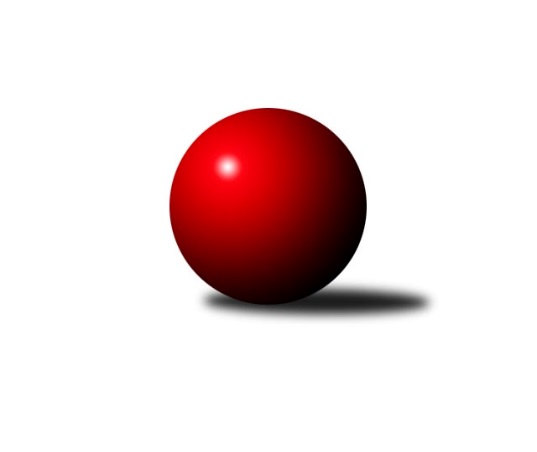 Č.7Ročník 2023/2024	20.5.2024 Krajský přebor KV 2023/2024Statistika 7. kolaTabulka družstev:		družstvo	záp	výh	rem	proh	skore	sety	průměr	body	plné	dorážka	chyby	1.	Sokol Teplá	7	7	0	0	47.0 : 9.0 	(112.5 : 55.5)	2844	14	1956	888	29.6	2.	TJ Jáchymov	7	5	0	2	37.5 : 18.5 	(103.5 : 64.5)	2866	10	2013	854	37.1	3.	TJ Šabina	7	5	0	2	33.5 : 22.5 	(100.0 : 68.0)	2922	10	2020	902	38.4	4.	TJ Lomnice E	7	4	0	3	32.0 : 24.0 	(89.5 : 78.5)	2944	8	2036	908	62.7	5.	Kuželky Aš C	7	4	0	3	32.0 : 24.0 	(85.0 : 83.0)	2949	8	2068	881	62.3	6.	Slovan K.Vary C	7	3	0	4	29.0 : 27.0 	(79.5 : 88.5)	2912	6	2064	849	63.4	7.	KK Karlovy Vary	7	2	1	4	21.0 : 35.0 	(81.0 : 87.0)	2902	5	2027	875	71.7	8.	TJ Lomnice D	7	2	1	4	18.0 : 38.0 	(63.5 : 104.5)	2641	5	1870	771	65.4	9.	TJ Lomnice C	7	2	0	5	23.0 : 33.0 	(81.5 : 86.5)	2680	4	1874	806	50.3	10.	Kuželky Aš D/H	7	0	0	7	7.0 : 49.0 	(44.0 : 124.0)	2664	0	1888	776	86.6Tabulka doma:		družstvo	záp	výh	rem	proh	skore	sety	průměr	body	maximum	minimum	1.	Sokol Teplá	3	3	0	0	21.0 : 3.0 	(51.5 : 20.5)	3190	6	3359	3049	2.	TJ Jáchymov	4	3	0	1	23.0 : 9.0 	(62.0 : 34.0)	2485	6	2509	2446	3.	Slovan K.Vary C	4	3	0	1	23.0 : 9.0 	(53.0 : 43.0)	2999	6	3069	2965	4.	Kuželky Aš C	4	3	0	1	21.0 : 11.0 	(48.0 : 48.0)	3067	6	3148	2985	5.	TJ Šabina	3	2	0	1	14.0 : 10.0 	(45.0 : 27.0)	2459	4	2487	2415	6.	TJ Lomnice E	4	2	0	2	18.0 : 14.0 	(51.5 : 44.5)	2930	4	3009	2853	7.	TJ Lomnice C	4	2	0	2	17.0 : 15.0 	(52.0 : 44.0)	2911	4	3011	2844	8.	TJ Lomnice D	3	1	1	1	9.0 : 15.0 	(30.0 : 42.0)	2764	3	2830	2637	9.	Kuželky Aš D/H	3	0	0	3	5.0 : 19.0 	(24.0 : 48.0)	2757	0	2818	2656	10.	KK Karlovy Vary	3	0	0	3	4.0 : 20.0 	(29.5 : 42.5)	2950	0	2997	2887Tabulka venku:		družstvo	záp	výh	rem	proh	skore	sety	průměr	body	maximum	minimum	1.	Sokol Teplá	4	4	0	0	26.0 : 6.0 	(61.0 : 35.0)	2758	8	3040	2433	2.	TJ Šabina	4	3	0	1	19.5 : 12.5 	(55.0 : 41.0)	3037	6	3214	2869	3.	KK Karlovy Vary	4	2	1	1	17.0 : 15.0 	(51.5 : 44.5)	2895	5	2944	2844	4.	TJ Jáchymov	3	2	0	1	14.5 : 9.5 	(41.5 : 30.5)	3057	4	3082	3045	5.	TJ Lomnice E	3	2	0	1	14.0 : 10.0 	(38.0 : 34.0)	2942	4	2959	2913	6.	Kuželky Aš C	3	1	0	2	11.0 : 13.0 	(37.0 : 35.0)	2889	2	2954	2792	7.	TJ Lomnice D	4	1	0	3	9.0 : 23.0 	(33.5 : 62.5)	2610	2	2952	2325	8.	TJ Lomnice C	3	0	0	3	6.0 : 18.0 	(29.5 : 42.5)	2603	0	2927	2437	9.	Slovan K.Vary C	3	0	0	3	6.0 : 18.0 	(26.5 : 45.5)	2869	0	2921	2844	10.	Kuželky Aš D/H	4	0	0	4	2.0 : 30.0 	(20.0 : 76.0)	2641	0	2887	2268Tabulka podzimní části:		družstvo	záp	výh	rem	proh	skore	sety	průměr	body	doma	venku	1.	Sokol Teplá	7	7	0	0	47.0 : 9.0 	(112.5 : 55.5)	2844	14 	3 	0 	0 	4 	0 	0	2.	TJ Jáchymov	7	5	0	2	37.5 : 18.5 	(103.5 : 64.5)	2866	10 	3 	0 	1 	2 	0 	1	3.	TJ Šabina	7	5	0	2	33.5 : 22.5 	(100.0 : 68.0)	2922	10 	2 	0 	1 	3 	0 	1	4.	TJ Lomnice E	7	4	0	3	32.0 : 24.0 	(89.5 : 78.5)	2944	8 	2 	0 	2 	2 	0 	1	5.	Kuželky Aš C	7	4	0	3	32.0 : 24.0 	(85.0 : 83.0)	2949	8 	3 	0 	1 	1 	0 	2	6.	Slovan K.Vary C	7	3	0	4	29.0 : 27.0 	(79.5 : 88.5)	2912	6 	3 	0 	1 	0 	0 	3	7.	KK Karlovy Vary	7	2	1	4	21.0 : 35.0 	(81.0 : 87.0)	2902	5 	0 	0 	3 	2 	1 	1	8.	TJ Lomnice D	7	2	1	4	18.0 : 38.0 	(63.5 : 104.5)	2641	5 	1 	1 	1 	1 	0 	3	9.	TJ Lomnice C	7	2	0	5	23.0 : 33.0 	(81.5 : 86.5)	2680	4 	2 	0 	2 	0 	0 	3	10.	Kuželky Aš D/H	7	0	0	7	7.0 : 49.0 	(44.0 : 124.0)	2664	0 	0 	0 	3 	0 	0 	4Tabulka jarní části:		družstvo	záp	výh	rem	proh	skore	sety	průměr	body	doma	venku	1.	TJ Lomnice E	0	0	0	0	0.0 : 0.0 	(0.0 : 0.0)	0	0 	0 	0 	0 	0 	0 	0 	2.	KK Karlovy Vary	0	0	0	0	0.0 : 0.0 	(0.0 : 0.0)	0	0 	0 	0 	0 	0 	0 	0 	3.	Slovan K.Vary C	0	0	0	0	0.0 : 0.0 	(0.0 : 0.0)	0	0 	0 	0 	0 	0 	0 	0 	4.	Kuželky Aš D/H	0	0	0	0	0.0 : 0.0 	(0.0 : 0.0)	0	0 	0 	0 	0 	0 	0 	0 	5.	Kuželky Aš C	0	0	0	0	0.0 : 0.0 	(0.0 : 0.0)	0	0 	0 	0 	0 	0 	0 	0 	6.	TJ Šabina	0	0	0	0	0.0 : 0.0 	(0.0 : 0.0)	0	0 	0 	0 	0 	0 	0 	0 	7.	TJ Jáchymov	0	0	0	0	0.0 : 0.0 	(0.0 : 0.0)	0	0 	0 	0 	0 	0 	0 	0 	8.	TJ Lomnice C	0	0	0	0	0.0 : 0.0 	(0.0 : 0.0)	0	0 	0 	0 	0 	0 	0 	0 	9.	TJ Lomnice D	0	0	0	0	0.0 : 0.0 	(0.0 : 0.0)	0	0 	0 	0 	0 	0 	0 	0 	10.	Sokol Teplá	0	0	0	0	0.0 : 0.0 	(0.0 : 0.0)	0	0 	0 	0 	0 	0 	0 	0 Zisk bodů pro družstvo:		jméno hráče	družstvo	body	zápasy	v %	dílčí body	sety	v %	1.	Miroslav Bubla 	Sokol Teplá 	7	/	7	(100%)	25.5	/	28	(91%)	2.	Josef Veverka 	TJ Lomnice C 	6	/	6	(100%)	18	/	24	(75%)	3.	Miroslav Vlček 	TJ Jáchymov 	6	/	7	(86%)	21	/	28	(75%)	4.	Tomáš Seidl 	TJ Šabina  	6	/	7	(86%)	20	/	28	(71%)	5.	Lubomír Martinek 	Slovan K.Vary C 	6	/	7	(86%)	18.5	/	28	(66%)	6.	Luboš Axamský 	Sokol Teplá 	5	/	5	(100%)	17.5	/	20	(88%)	7.	Miroslava Boková 	Sokol Teplá 	5	/	6	(83%)	16	/	24	(67%)	8.	Lukáš Kožíšek 	TJ Lomnice E 	5	/	6	(83%)	14	/	24	(58%)	9.	Jiří Šrek 	TJ Jáchymov 	5	/	7	(71%)	21	/	28	(75%)	10.	Petra Prouzová 	TJ Lomnice E 	5	/	7	(71%)	18.5	/	28	(66%)	11.	Jiří Šafr 	Slovan K.Vary C 	5	/	7	(71%)	16.5	/	28	(59%)	12.	Dagmar Jedličková 	Kuželky Aš C 	5	/	7	(71%)	16	/	28	(57%)	13.	Jiří Bláha 	Kuželky Aš C 	4.5	/	5	(90%)	12.5	/	20	(63%)	14.	Martin Kuchař 	TJ Jáchymov 	4.5	/	7	(64%)	17	/	28	(61%)	15.	Irena Živná 	TJ Jáchymov 	4	/	4	(100%)	12.5	/	16	(78%)	16.	Miroslav Pešťák 	Sokol Teplá 	4	/	5	(80%)	13.5	/	20	(68%)	17.	Klára Egererová 	TJ Lomnice E 	4	/	6	(67%)	17	/	24	(71%)	18.	Karel Stehlík 	Kuželky Aš C 	4	/	6	(67%)	11.5	/	24	(48%)	19.	Ivan Boško 	Sokol Teplá 	4	/	6	(67%)	11	/	24	(46%)	20.	Jiří Beneš ml.	TJ Šabina  	4	/	7	(57%)	17	/	28	(61%)	21.	Ľubomír Hromada 	TJ Lomnice C 	4	/	7	(57%)	16.5	/	28	(59%)	22.	Václav Zeman 	KK Karlovy Vary 	4	/	7	(57%)	16	/	28	(57%)	23.	Petr Tauber 	Sokol Teplá 	4	/	7	(57%)	16	/	28	(57%)	24.	Jiří Flejšar 	TJ Lomnice C 	4	/	7	(57%)	14	/	28	(50%)	25.	Jaromír Černý 	TJ Šabina  	4	/	7	(57%)	10	/	28	(36%)	26.	Filip Maňák 	TJ Lomnice D 	3	/	3	(100%)	9	/	12	(75%)	27.	Jan Horák 	Sokol Teplá 	3	/	3	(100%)	8	/	12	(67%)	28.	Libor Kupka 	KK Karlovy Vary 	3	/	4	(75%)	12	/	16	(75%)	29.	Andrea Ječmenová 	TJ Lomnice E 	3	/	4	(75%)	11	/	16	(69%)	30.	Dominik Kopčík 	Kuželky Aš C 	3	/	4	(75%)	10	/	16	(63%)	31.	František Seidl 	TJ Šabina  	3	/	5	(60%)	15	/	20	(75%)	32.	Vladimír Veselý ml.	Kuželky Aš C 	3	/	5	(60%)	11	/	20	(55%)	33.	Blanka Martinková 	Slovan K.Vary C 	3	/	5	(60%)	9	/	20	(45%)	34.	Eduard Seidl 	TJ Šabina  	3	/	6	(50%)	16	/	24	(67%)	35.	Stanislav Pelc 	TJ Jáchymov 	3	/	6	(50%)	10	/	24	(42%)	36.	Jiří Gabriško 	KK Karlovy Vary 	3	/	7	(43%)	15	/	28	(54%)	37.	Rudolf Schimmer 	TJ Lomnice D 	3	/	7	(43%)	15	/	28	(54%)	38.	Kateřina Hlaváčová 	Slovan K.Vary C 	3	/	7	(43%)	12	/	28	(43%)	39.	Miloš Peka 	Kuželky Aš D/H 	3	/	7	(43%)	11	/	28	(39%)	40.	Václav Veselý 	Kuželky Aš C 	2.5	/	6	(42%)	13	/	24	(54%)	41.	Ludvík Maňák 	TJ Lomnice D 	2	/	2	(100%)	7	/	8	(88%)	42.	Ivana Nová 	TJ Jáchymov 	2	/	3	(67%)	6	/	12	(50%)	43.	Soňa Šimáčková 	TJ Lomnice E 	2	/	4	(50%)	9	/	16	(56%)	44.	Miroslav Handšuh 	Slovan K.Vary C 	2	/	5	(40%)	8.5	/	20	(43%)	45.	Hanuš Slavík 	TJ Lomnice D 	2	/	5	(40%)	6	/	20	(30%)	46.	Dana Blaslová 	TJ Jáchymov 	2	/	6	(33%)	13	/	24	(54%)	47.	Marek Zvěřina 	TJ Šabina  	2	/	6	(33%)	13	/	24	(54%)	48.	Albert Kupčík 	TJ Lomnice D 	2	/	6	(33%)	10.5	/	24	(44%)	49.	Růžena Kováčiková 	TJ Lomnice C 	2	/	6	(33%)	10	/	24	(42%)	50.	Jiří Hojsák 	KK Karlovy Vary 	2	/	6	(33%)	10	/	24	(42%)	51.	Jan Bartoš 	Kuželky Aš D/H 	2	/	6	(33%)	9	/	24	(38%)	52.	Ludmila Harazinová 	Kuželky Aš D/H 	2	/	6	(33%)	7.5	/	24	(31%)	53.	Ota Laudát 	Kuželky Aš C 	2	/	6	(33%)	7	/	24	(29%)	54.	Vítězslav Vodehnal 	KK Karlovy Vary 	2	/	7	(29%)	14	/	28	(50%)	55.	Jiří Nový 	TJ Šabina  	1.5	/	4	(38%)	9	/	16	(56%)	56.	Kristýna Prouzová 	TJ Lomnice E 	1	/	1	(100%)	3	/	4	(75%)	57.	Barbora Šimáčková 	TJ Lomnice D 	1	/	1	(100%)	3	/	4	(75%)	58.	Luboš Kožíšek 	TJ Lomnice E 	1	/	1	(100%)	3	/	4	(75%)	59.	Jiří Velek 	Sokol Teplá 	1	/	1	(100%)	2	/	4	(50%)	60.	Petr Koubek 	TJ Lomnice E 	1	/	2	(50%)	3	/	8	(38%)	61.	Ladislav Martínek 	TJ Jáchymov 	1	/	2	(50%)	3	/	8	(38%)	62.	Zdeněk Kříž ml.	Slovan K.Vary C 	1	/	2	(50%)	2	/	8	(25%)	63.	Pavlína Stašová 	Slovan K.Vary C 	1	/	3	(33%)	4	/	12	(33%)	64.	Kryštof Prouza 	TJ Lomnice D 	1	/	3	(33%)	3	/	12	(25%)	65.	Monika Ondrušková 	TJ Lomnice C 	1	/	4	(25%)	7	/	16	(44%)	66.	Jaroslav Bendák 	TJ Lomnice D 	1	/	4	(25%)	5	/	16	(31%)	67.	Luděk Stríž 	Slovan K.Vary C 	1	/	4	(25%)	4.5	/	16	(28%)	68.	Jiří Mitáček ml.	KK Karlovy Vary 	1	/	5	(20%)	7	/	20	(35%)	69.	Iva Knesplová Koubková 	TJ Lomnice E 	1	/	6	(17%)	7	/	24	(29%)	70.	Petr Lidmila 	TJ Lomnice C 	1	/	7	(14%)	8	/	28	(29%)	71.	Pavel Pazdera 	KK Karlovy Vary 	0	/	1	(0%)	1	/	4	(25%)	72.	Daniel Furch 	TJ Lomnice D 	0	/	1	(0%)	1	/	4	(25%)	73.	Rostislav Milota 	Sokol Teplá 	0	/	1	(0%)	1	/	4	(25%)	74.	Pavel Benčík 	Kuželky Aš D/H 	0	/	1	(0%)	1	/	4	(25%)	75.	Miroslav Měřička 	TJ Lomnice D 	0	/	1	(0%)	0	/	4	(0%)	76.	Tomáš Koubek 	TJ Lomnice E 	0	/	1	(0%)	0	/	4	(0%)	77.	Jiří Plavec 	Kuželky Aš C 	0	/	2	(0%)	2	/	8	(25%)	78.	Miroslav Procházka 	TJ Lomnice D 	0	/	2	(0%)	2	/	8	(25%)	79.	Lucie Veršecká 	TJ Lomnice D 	0	/	2	(0%)	0	/	8	(0%)	80.	Nikol Jurdová 	Kuželky Aš D/H 	0	/	2	(0%)	0	/	8	(0%)	81.	Petr Sacher 	TJ Lomnice C 	0	/	2	(0%)	0	/	8	(0%)	82.	Josef Ženíšek 	KK Karlovy Vary 	0	/	3	(0%)	4	/	12	(33%)	83.	Petr Janda 	TJ Lomnice C 	0	/	3	(0%)	4	/	12	(33%)	84.	Veronika Fantová 	Kuželky Aš D/H 	0	/	3	(0%)	0	/	12	(0%)	85.	Tomáš Tuček 	Kuželky Aš D/H 	0	/	4	(0%)	6	/	16	(38%)	86.	Helena Pollnerová 	TJ Lomnice D 	0	/	4	(0%)	1	/	16	(6%)	87.	Nela Zadražilová 	Kuželky Aš D/H 	0	/	5	(0%)	5.5	/	20	(28%)	88.	Miroslav Jurda 	Kuželky Aš D/H 	0	/	7	(0%)	4	/	28	(14%)Průměry na kuželnách:		kuželna	průměr	plné	dorážka	chyby	výkon na hráče	1.	Sokol Teplá, 1-4	3054	2100	953	47.2	(509.0)	2.	Kuželky Aš, 1-4	3042	2109	933	59.1	(507.1)	3.	Karlovy Vary, 1-4	2980	2081	899	60.6	(496.8)	4.	Lomnice, 1-4	2876	2016	859	68.0	(479.3)	5.	Hazlov, 1-4	2834	2000	833	86.5	(472.4)	6.	Jáchymov, 1-2	2437	1718	719	28.3	(406.3)	7.	TJ Šabina, 1-2	2428	1703	725	21.3	(404.8)Nejlepší výkony na kuželnách:Sokol Teplá, 1-4Sokol Teplá	3359	4. kolo	Petr Tauber 	Sokol Teplá	605	4. koloSokol Teplá	3161	6. kolo	Miroslav Bubla 	Sokol Teplá	593	4. koloSokol Teplá	3049	2. kolo	Miroslava Boková 	Sokol Teplá	555	4. koloTJ Lomnice E	2959	4. kolo	Petra Prouzová 	TJ Lomnice E	554	4. koloTJ Lomnice D	2952	6. kolo	Luboš Axamský 	Sokol Teplá	553	6. koloSlovan K.Vary C	2844	2. kolo	Ivan Boško 	Sokol Teplá	551	4. kolo		. kolo	Miroslav Bubla 	Sokol Teplá	545	2. kolo		. kolo	Petr Tauber 	Sokol Teplá	540	6. kolo		. kolo	Miroslava Boková 	Sokol Teplá	535	6. kolo		. kolo	Luboš Axamský 	Sokol Teplá	534	4. koloKuželky Aš, 1-4TJ Šabina 	3214	6. kolo	Eduard Seidl 	TJ Šabina 	572	6. koloKuželky Aš C	3148	4. kolo	Karel Stehlík 	Kuželky Aš C	556	4. koloKuželky Aš C	3078	6. kolo	Dagmar Jedličková 	Kuželky Aš C	552	1. koloKuželky Aš C	3057	1. kolo	Ota Laudát 	Kuželky Aš C	549	4. koloTJ Jáchymov	3045	4. kolo	Jaromír Černý 	TJ Šabina 	540	6. koloKuželky Aš C	2985	2. kolo	Jiří Beneš ml.	TJ Šabina 	539	6. koloTJ Lomnice C	2927	2. kolo	Václav Veselý 	Kuželky Aš C	538	6. koloKuželky Aš D/H	2887	1. kolo	Tomáš Seidl 	TJ Šabina 	534	6. kolo		. kolo	Dominik Kopčík 	Kuželky Aš C	526	4. kolo		. kolo	Stanislav Pelc 	TJ Jáchymov	525	4. koloKarlovy Vary, 1-4TJ Jáchymov	3082	6. kolo	Irena Živná 	TJ Jáchymov	553	6. koloSlovan K.Vary C	3069	5. kolo	Martin Kuchař 	TJ Jáchymov	544	2. koloTJ Jáchymov	3055	2. kolo	Václav Zeman 	KK Karlovy Vary	543	4. koloSokol Teplá	3040	7. kolo	František Seidl 	TJ Šabina 	542	4. koloTJ Šabina 	3014	4. kolo	Eduard Seidl 	TJ Šabina 	535	4. koloKK Karlovy Vary	2997	7. kolo	Libor Kupka 	KK Karlovy Vary	534	1. koloSlovan K.Vary C	2987	6. kolo	Jiří Šrek 	TJ Jáchymov	531	6. koloSlovan K.Vary C	2973	3. kolo	Dagmar Jedličková 	Kuželky Aš C	527	3. koloKK Karlovy Vary	2965	4. kolo	Blanka Martinková 	Slovan K.Vary C	524	5. koloSlovan K.Vary C	2965	1. kolo	Jiří Šrek 	TJ Jáchymov	524	2. koloLomnice, 1-4Sokol Teplá	3040	1. kolo	Lukáš Kožíšek 	TJ Lomnice E	557	7. koloTJ Lomnice C	3011	3. kolo	Andrea Ječmenová 	TJ Lomnice E	543	2. koloTJ Lomnice E	3009	7. kolo	Václav Zeman 	KK Karlovy Vary	541	3. koloTJ Lomnice E	2958	1. kolo	Josef Veverka 	TJ Lomnice C	535	1. koloKK Karlovy Vary	2944	3. kolo	Vítězslav Vodehnal 	KK Karlovy Vary	531	3. koloTJ Lomnice E	2936	2. kolo	Petra Prouzová 	TJ Lomnice E	529	7. koloTJ Lomnice C	2924	4. kolo	Jiří Flejšar 	TJ Lomnice C	528	3. koloSlovan K.Vary C	2921	4. kolo	Miroslav Pešťák 	Sokol Teplá	527	1. koloTJ Lomnice E	2913	6. kolo	Ludvík Maňák 	TJ Lomnice D	526	7. koloTJ Lomnice E	2899	3. kolo	Josef Veverka 	TJ Lomnice C	523	3. koloHazlov, 1-4TJ Šabina 	3052	2. kolo	Tomáš Seidl 	TJ Šabina 	548	2. koloKK Karlovy Vary	2844	6. kolo	Albert Kupčík 	TJ Lomnice D	532	4. koloTJ Lomnice D	2837	4. kolo	Václav Zeman 	KK Karlovy Vary	531	6. koloKuželky Aš D/H	2818	6. kolo	Tomáš Tuček 	Kuželky Aš D/H	525	6. koloKuželky Aš D/H	2798	4. kolo	Jaromír Černý 	TJ Šabina 	523	2. koloKuželky Aš D/H	2656	2. kolo	Jiří Beneš ml.	TJ Šabina 	513	2. kolo		. kolo	Jiří Gabriško 	KK Karlovy Vary	511	6. kolo		. kolo	Eduard Seidl 	TJ Šabina 	508	2. kolo		. kolo	Marek Zvěřina 	TJ Šabina 	507	2. kolo		. kolo	Jan Bartoš 	Kuželky Aš D/H	501	2. koloJáchymov, 1-2Sokol Teplá	2519	3. kolo	Miroslav Bubla 	Sokol Teplá	460	3. koloTJ Jáchymov	2509	1. kolo	Jiří Šrek 	TJ Jáchymov	454	1. koloTJ Jáchymov	2495	7. kolo	Martin Kuchař 	TJ Jáchymov	443	7. koloTJ Jáchymov	2491	5. kolo	Miroslav Vlček 	TJ Jáchymov	440	5. koloTJ Jáchymov	2446	3. kolo	Růžena Kováčiková 	TJ Lomnice C	436	5. koloTJ Lomnice C	2445	5. kolo	Ivan Boško 	Sokol Teplá	433	3. koloTJ Lomnice D	2327	1. kolo	Miroslav Vlček 	TJ Jáchymov	432	7. koloKuželky Aš D/H	2268	7. kolo	Jiří Šrek 	TJ Jáchymov	432	7. kolo		. kolo	Josef Veverka 	TJ Lomnice C	432	5. kolo		. kolo	Dana Blaslová 	TJ Jáchymov	429	5. koloTJ Šabina, 1-2TJ Šabina 	2487	7. kolo	Tomáš Seidl 	TJ Šabina 	456	3. koloTJ Šabina 	2476	3. kolo	František Seidl 	TJ Šabina 	441	7. koloTJ Lomnice C	2437	7. kolo	Jan Horák 	Sokol Teplá	440	5. koloSokol Teplá	2433	5. kolo	Ľubomír Hromada 	TJ Lomnice C	439	7. koloTJ Šabina 	2415	5. kolo	Jiří Beneš ml.	TJ Šabina 	436	3. koloTJ Lomnice D	2325	3. kolo	Tomáš Seidl 	TJ Šabina 	434	7. kolo		. kolo	Josef Veverka 	TJ Lomnice C	434	7. kolo		. kolo	Miroslav Bubla 	Sokol Teplá	430	5. kolo		. kolo	Luboš Axamský 	Sokol Teplá	423	5. kolo		. kolo	Eduard Seidl 	TJ Šabina 	420	7. koloČetnost výsledků:	8.0 : 0.0	3x	7.0 : 1.0	6x	6.5 : 1.5	1x	6.0 : 2.0	6x	5.0 : 3.0	3x	4.0 : 4.0	1x	3.0 : 5.0	5x	2.0 : 6.0	4x	1.5 : 6.5	1x	1.0 : 7.0	3x	0.0 : 8.0	2x